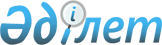 Об утверждении Положения о государственном учреждении "Городской отдел жилищно-коммунального хозяйства и жилищной инспекции"Постановление акимата города Атырау Атырауской области от 18 мая 2023 года № 915
      Руководствуясь статьей 37 Закона Республики Казахстан "О местном государственном управлении и самоуправлении в Республике Казахстан", в соответствии со статьей 27 Закона Республики Казахстан "О правовых актах", постановлением Правительства Республики Казахстан от 1 сентября 2021 года № 590 "О некоторых вопросах организации деятельности государственных органов и их структурных подразделений", акимат города Атырау ПОСТАНОВЛЯЕТ:
      1. Утвердить прилагаемое Положение о государственном учреждении "Городской отдел жилищно-коммунального хозяйства и жилищной инспекции".
      2. Признать утратившим силу постановление акимата города Атырау № 1321 от 9 июня 2022 года "Об утверждении положения о государственном учреждении "Городской отдел жилищно-коммунального хозяйства, пассажирского транспорта и автомобильных дорог".
      3. Государственному учреждению "Городской отдел жилищно-коммунального хозяйства и жилищной инспекции" принять меры, вытекающие из настоящего постановления.
      4. Возложить контроль за исполнением настоящего постановления на курирующего заместителя акима города Атырау.
      5. Настоящее постановление вводится в действие со дня его первого официального опубликования. ПОЛОЖЕНИЕ о государственном учреждении "Городской отдел жилищно-коммунального хозяйства и жилищной инспекции" Глава 1. Общие положения
      1. Государственное учреждение "Городской отдел жилищно-коммунального хозяйства и жилищной инспекции" (далее – Отдел) является государственным органом, осуществляющим исполнительные и контрольные функции в сфере коммунального хозяйства, благоустройства, озеленения, жилищных отношений, по содержанию, эксплуатации и развитию сферы энергетики и связи, работы с населением, содержание уличного освещение, содержание светофорных объектов и других объектов инфраструктуры города.
      2. Отдел осуществляет свою деятельность в соответствии с Конституцией и законами Республики Казахстан, актами Президента и Правительства Республики Казахстан, иными нормативными правовыми актами, а также настоящим Положением.
      3. Отдел является юридическим лицом в организационно-правовой форме государственного учреждения, имеет символы и знаки отличи (при их наличии), печати с изображением Государственного Герба Республики Казахстан и штампы со своим наименованием на казахском и русском языках, бланки установленного образца, счета в органах казначейства в соответствии с законодательством Республики Казахстан.
      4. Отдел вступает в гражданско-правовые отношения от собственного имени.
      5. Отдел имеет право выступать стороной гражданско-правовых отношений от имени государства, если оно уполномочено на это в соответствии с законодательством Республики Казахстан.
      6. Отдел по вопросам своей компетенции в установленном законодательством порядке принимает решения, оформляемые приказами руководителя Отдела и другими актами, предусмотренными законодательством Республики Казахстан.
      7. Структура и лимит штатной численности Государственного учреждения "Городской отдел жилищно-коммунального хозяйства и жилищной инспекции" утверждаются в соответствии с законодательством Республики Казахстан.
      8. Местонахождение юридического лица: Республика Казахстан, Атырауская область, город Атырау, проспект Азаттык №101А, почтовый индекс-060005.
      9. Настоящее положение является учредительным документом Отдела.
      10. Финансирование деятельности Отдела осуществляется из республиканского и местных бюджетов, бюджета (сметы расходов) Национального Банка Республики Казахстан в соответствии с законодательством Республики Казахстан.
      11. Отделу запрещается вступать в договорные отношения с субъектами предпринимательства на предмет выполнения обязанностей, являющихся полномочиями Отдела.
      Если отделу законодательными актами предоставлено право осуществлять приносящую доход деятельность, то полученные доходы направляются в государственный бюджет, если иное не установлено законодательством Республики Казахстан. Глава 2. Задачи и полномочия государственного органа
      12. Задачи:
      - организация и контроль работ в сфере городского коммунального хозяйства, благоустройство, озеленение, жилищные отношения, координация взаимоотношений с населением, энергетика и связь, а также организация и проведение работ по государственным закупкам товаров, работ и услуг в данной сфере.
      13. Полномочия:
      1) права:
      -участие в подготовке проектов решений, распоряжений, постановлений акимата и (или) акима города, входящих в компетенцию Отдела;
      -запрашивать в установленном законодательством порядке от государственных органов, иных организаций сведения, необходимые для осуществления своей деятельности, а также представлять сведения в другие государственные органы;
      - осуществление иных прав в соответствии с законами Республики Казахстан, актами Президента и Правительства Республики Казахстан, настоящим Положением.
      2) обязанности:
      - соблюдение норм действующего законодательства Республики Казахстан;
      - своевременное качественное исполнение актов и поручений Президента, Правительства и иных центральных исполнительных органов, а также акима области и акимата города.
      14. Функции:
      1) своевременный анализ работы по совершенствованию работы предприятия энергетики и связи;
      2) совершенствование и осуществление работы уличного освещения и других объектов городской инфраструктуры;
      3) координация работы освещения в интересах населения;
      4) формирование банка данных освещения из информации, поступающей от общественных организаций, населения, внесение предложений по улучшению работы энергетики и связи города;
      5) работа с поступившими в отдел жалобами;
      6) реализация мобилизации основных направлений государственной политики жилищных отношений по региону города;
      7) приватизация, оформление, распределение, регистрация квартиры;
      8) работы в целях обеспечения населения жильем;
      9) учет по месту жительства и составление очередного списка;
      10) регистрация заявлений граждан о приватизации жилого помещения и подготовка договора приватизации;
      11) систематический надзор за освободившимися квартирами независимо от форм собственности;
      12) организация работы по проверке использования квартирного фонда и жилой зоны на месте совместно со специальной государственной службой;
      13) вопросы приема граждан по жилищным вопросам, касающимся отдела;
      14) рассмотрение жалоб, поступивших в отдел и подготовка к ним решения;
      15) получение необходимых документов, сведений от организаций, учреждений для выполнения функций, относящихся к отделу:
      16) подготовка подмены и требование у граждан документов, необходимых для постановки на учет на обеспечение жильем;
      17) прекращение работы по подготовке и выдаче документов в случае выявления нарушений;
      18) запрос сведений из областных учреждений, отделов аппарата акима города и района;
      19) проведение проверок по эффективному использованию средств по расходам средств от подведомственных учреждений;
      20) организация работы по государственным закупкам по отделу; Глава 3. Статус, полномочия первого руководителя государственного органа
      15. Руководство Отдела осуществляется первым руководителем, который несет персональную ответственность за выполнение возложенных на Отдел задач и осуществление им своих полномочий.
      16. Первый руководитель Отдела назначается на должность и освобождается от должности в соответствии с законодательством Республики Казахстан.
      17. Первый руководитель имеет заместителей, которые назначаются на должности и освобождаются от должностей в соответствии с законодательством Республики Казахстан.
      18. Полномочия первого руководителя Отдела:
      1) организует и руководит работой государственного учреждения;
      2) несет персональную ответственность за выполнение возложенных на государственное учреждение задач и функций;
      3) несет персональную ответственность за непринятие мер по противодействию коррупции;
      4) подписывает приказы, служебную документацию;
      5) назначает на должности и освобождает от должностей работников в соответствии с действующим законодательством, определяет их полномочия и обязанности;
      6) в установленном законодательством порядке поощряет работников и налагает на них дисциплинарные взыскания;
      7) представляет государственное учреждение в государственных органах, организациях в соответствии с действующим законодательством Республики Казахстан;
      8) осуществляет личный прием физических лиц и представителей юридических лиц, несет личную ответственность за организацию работы с обращениями физических и юридических лиц, состояние приема, регистрации и учета;
      Исполнение полномочий руководителя Отдела в период его отсутствия осуществляется лицом, его замещающим в соответствии с действующим законодательством.
      19. Первый руководитель определяет полномочия своих заместителей в соответствии с действующим законодательством. Глава 4. Имущество государственного органа
      20. Отдел может иметь на праве оперативного управления обособленное имущество в случаях, предусмотренных законодательством.
      Имущество Отдела формируется за счет имущества, переданного ему собственником, а также имущества (включая денежные доходы), приобретенного в результате собственной деятельности, и иных источников, не запрещенных законодательством Республики Казахстан.
      Национальный Банк Республики Казахстан от имени Республики Казахстан самостоятельно осуществляет права владения, пользования и распоряжения закрепленным за ним имуществом, находящимся на его балансе.
      21. Имущество, закрепленное за отделом, относится к коммунальной собственности.
      22. Отдел не вправе самостоятельно отчуждать или иным способом распоряжаться закрепленным за ним имуществом и имуществом, приобретенным за счет средств, выданных ему по плану финансирования, если иное не установлено законодательством. Глава 5. Реорганизация и упразднение государственного органа
      23. Реорганизация и упразднение Отдела осуществляются в соответствии с законодательством Республики Казахстан.
      Перечень организаций, находящихся в ведении Отдела и его ведомств:
      Товарищество с ограниченной ответственностью "Коммунальное обслуживание жилых домов города"
					© 2012. РГП на ПХВ «Институт законодательства и правовой информации Республики Казахстан» Министерства юстиции Республики Казахстан
				
      Аким города

М. Қалауи
Приложение к постановлению
акимата города Атырау от
"18" мая 2023 года № 915Утверждено постановлением
акимата города Атырау
от "18" мая 2023 года № 915